1\'          •' •,.    1                   '          .  ' : ,·,        ;  r    j :    :  1~'     I,    ,       '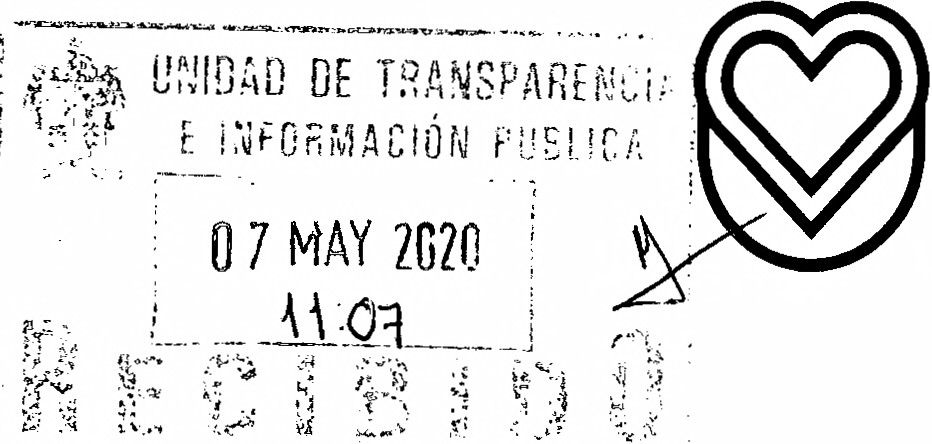 SERVICIOS MEDICOS MUNICIPALESServicios Medicos MunicipalesOficio DGSMM No.  677/2020San Pedro Tlaquepaque,   Jalisco,  Abril 21  del 2020Asunto: Solicitud de informaci6n COVID-19Mtro.  Otoniel Varas de Valdez Gonzalez Director  de la Unidad de Transparencia De San Pedro Tlaquepaque,  Jalisco. PresenteEn relaci6n  a su oficio  con nurnero  IF 101/2020,  donde  solicita  la informaci6n   relacionada con el COVID-19  que posee  un gobierno  municipal,   le inform6  lo siguiente:Sin mas  por el momenta  quedo  a sus 6rdenes  para cualquier  duda  o aclaraci6n   alrespect 0.ATENTAMENTE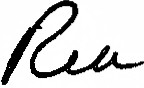 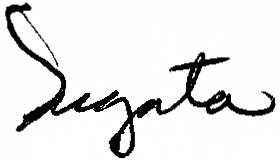 DRA. MA MARGARITA RIO      ,                    ES     Go   ie         de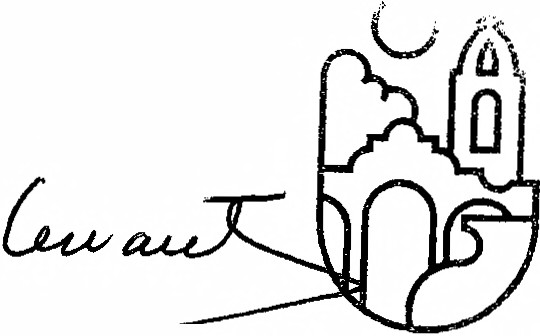 DIRECTORA GENERAL DE              IOS MEDICOS MUt"l_<ilDAOUE DE SA        DRO TLAQUEPAQUE       OIRECCl6N   GENERAL.:iERVICIOS  MEDICOS MUNICIPALES,a.H. Ayuntamiento deSan Pedro TlaquepaqueAv. Marcos Montero Ruiz# 959Col. Lomas del Alamo, San Pedro TlaquepaqueTL@QU@P@QU@JALISCO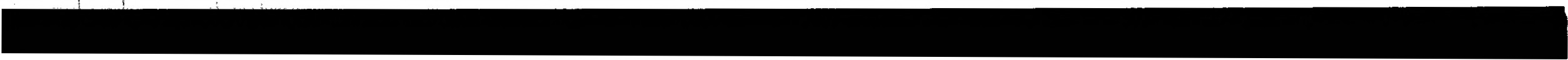 Nurnero  de rubro o herramientaDescripci6n  de la informaci6n  requerida2.1Total de casos de COVID-19  presentados   en su municipioEl total  de  casos  hasta  el  dia  5 de mayo   en   Tlaquepaque     es   de   19casos  confirmados,2.2Clasificaci6n        de      cases       confirmados, sospechosos,      muertos     y    hospitalizados(tienen  que ser al menos  estos 4 rubros16 sospechosos,   261  descartados   y1   muerte,  9 hospitalizados2.3Listado    de   centros    de   salud    donde    la ciudadania   puede atenderse  por COVID-19En  Tlaquepaque    no  hay  hospitales COVID,   es  en  Hospitales   civiles   y Hospital     General     de     Occidente Zoquipan,   o en su unidad  del  IMSS correspondiente.2.4Listado  de hospitales  (publlcos  o privados)  o centres  de salud  donde  se  realicen  pruebas para confirmar  la presencia  de COVID-19Centro  de  Salud  de  Santa  Cruz  delValle.2.5Recomendaciones    generales   para  negocios y ciudadania  en general  para prevenir el contagio.Se        emiten         recomendaciones preventivas      a    traves    de    red es sociales,         Ion as        en        puntos estrateqlcos,   volantes   en  tianguis   y mercados.  Se adiunta  material.